АДМИНИСТРАЦИЯ ГОРОДСКОГО ОКРУГА ГОРОД РЫБИНСКЯРОСЛАВСКОЙ ОБЛАСТИПОСТАНОВЛЕНИЕот 7 сентября 2020 г. N 1981ОБ УТВЕРЖДЕНИИ МУНИЦИПАЛЬНОЙ ПРОГРАММЫ "ПЕРЕСЕЛЕНИЕ ГРАЖДАНИЗ АВАРИЙНОГО ЖИЛИЩНОГО ФОНДА В ГОРОДСКОМ ОКРУГЕ ГОРОДРЫБИНСК ЯРОСЛАВСКОЙ ОБЛАСТИ"В соответствии с Бюджетным кодексом Российской Федерации, Федеральным законом от 06.10.2003 N 131-ФЗ "Об общих принципах организации местного самоуправления в Российской Федерации", постановлением Администрации городского округа город Рыбинск от 06.06.2014 N 1727 "О программах городского округа город Рыбинск", постановлением Администрации городского округа город Рыбинск Ярославской области от 08.06.2020 N 1306 "О муниципальных программах", руководствуясь Уставом городского округа город Рыбинск Ярославской области,ПОСТАНОВЛЯЮ:1. Утвердить муниципальную программу "Переселение граждан из аварийного жилищного фонда в городском округе город Рыбинск Ярославской области" (согласно приложению).2. Признать утратившими силу:- постановление Администрации городского округа город Рыбинск от 30.08.2019 N 2286 "Об утверждении муниципальной программы "Переселение граждан из аварийного жилищного фонда в городском округе город Рыбинск";- постановление Администрации городского округа город Рыбинск Ярославской области от 12.03.2020 N 640 "О внесении изменений в постановление Администрации городского округа город Рыбинск от 30.08.2019 N 2286".3. Опубликовать настоящее постановление в средствах массовой информации и разместить на официальном сайте Администрации городского округа город Рыбинск.4. Настоящее постановление вступает в силу с момента подписания.5. Контроль за исполнением настоящего постановления возложить на заместителя Главы Администрации по городскому хозяйству.Главагородского округагород РыбинскД.В.ДОБРЯКОВПриложение к постановлению Администрации городского округа город Рыбинск Ярославской области от_______________ №_________      Администрация городского округа город Рыбинск Ярославской областиМуниципальная программа«Переселение граждан из аварийного жилищного фонда в городском округе город Рыбинск  Ярославской области»                     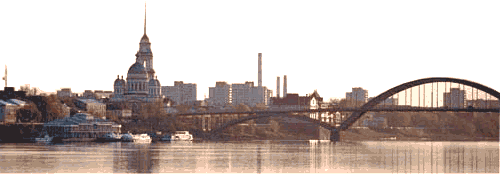 Рыбинск - 2020СодержаниеПаспорт Программыобъем финансирования этапа 2020 года:*** – за счет средств государственной корпорации - Фонда содействия реформирования жилищно-коммунального хозяйства 7 365,51 тыс.руб.; ** – за счет средств областного бюджета 260,86 тыс.руб.;* – за счет средств бюджета городского округа город Рыбинск Ярославской области 46, 03 тыс.руб.  Анализ существующей ситуации и оценка проблемы, решение которой осуществляется путем реализации ПрограммыПо состоянию на 01.01.2021 аварийный жилищный фонд городского округа город Рыбинск, подлежащий расселению и сносу в связи с физическим износом в процессе эксплуатации, составил 4984,00 кв.м (20 домов, признанных аварийными до 01.01.2017), в котором проживает 118 семей/ 264 человека. Дом № 8 по ул. Веденеева признан аварийным 31.03.2020 в связи, с чем в данную программу не включен (общей площадью 386,96 кв.м, 11 семей/38 человек).Ввиду несоответствия требованиям, предъявляемым к жилым помещениям, аварийное жилье не только не обеспечивает комфортного проживания граждан, но и создает угрозу для жизни и здоровья,  проживающих в нем людей, ухудшает внешний облик города и сдерживает развитие инженерной инфраструктуры.При расселении аварийного жилья в рамках Программы учитывается необходимость развития малоэтажного строительства. Малоэтажное строительство характеризуется быстротой возведения, удобством планировки земельных участков, применением современных энергоэффективных технологий, что в результате создает удобство и комфорт для проживания граждан. Решение проблемы расселения аварийного жилищного фонда требует применения программного метода с привлечением финансовых ресурсов федерального, областного и местного уровней.В соответствии с требованиями Федерального закона от 21.07.2007 № 185-ФЗ «О Фонде содействия реформированию жилищно-коммунального хозяйства» предусматривается расселение всех многоквартирных домов, признанных аварийными до 01.01.2017, за период с 2019 по 2025 год.В рамках реализации Программы с 2021 по 2025 год планируется к расселению  4984,00 кв.м аварийного жилищного фонда (118 семей/ 264 человека).На сегодняшний день расселены два жилых помещения, расположенные по адресу: г. Рыбинск, ул. Гоголя, д. 43, кв. 7, общей площадью 65,0 кв.м (2 семьи /           6 человек) во вторичный жилищный фонд.Цель, задачи и ожидаемые результаты реализации ПрограммыЦель Программы:- переселение граждан из жилищного фонда, признанного аварийным и подлежащим сносу или реконструкции, в благоустроенные жилые помещения.Задачи Программы:	- финансовое и организационное обеспечение переселения граждан из аварийных многоквартирных домов;- обеспечение благоустроенными жилыми помещениями граждан, переселяемых из многоквартирных домов, признанных в установленном порядке аварийными и подлежащими сносу в связи с физическим износом в процессе их эксплуатации в период с 01 января 2012 по 01 января 2017 годы (далее – аварийные многоквартирные дома), в том числе за счет привлечения финансовой поддержки Фонда и бюджета Ярославской области;	- привлечение инвесторов и реализация на территории городского округа город Рыбинск  проектов по развитию жилищного строительства.Ожидаемые результаты в рамках реализации данной Программы:- в 2020 году расселены 3 дома и трехкомнатная квартира по решению суда, общей площадью 526,2 кв.м (18 семей / 40 человек), снесен 1 дом;- в 2021 году переселению подлежат 75 семей / 168 человек, расселяемая площадь аварийного жилищного фонда составит 3 297,10 кв.м, снос 2 домов, расселенных в 2020 году;- в 2022 году переселению подлежат 0 семей / 0 человек, расселяемая площадь аварийного жилищного фонда составит 0,00 кв.м, снос 1 дома, расселенного в 2021 году;- в 2023 году переселению подлежат 22 семьи / 47 человек, расселяемая площадь аварийного жилищного фонда составит 908,70 кв.м, снос 5 домов, расселенных в 2021-2022 годах;- в 2024 году переселению подлежат 21 семья / 49 человек, расселяемая площадь аварийного жилищного фонда составит 778,20 кв.м, снос 11 домов, расселенных в 2021-2023 годах;- в 2025 году переселению подлежат 0 семей / 0 человек, расселяемая площадь аварийного жилищного фонда составит 0,00 кв.м, снос 3 домов, расселенных в 2024 году.Социально-экономическое обоснование Программы	Собственники жилых помещений, расположенных в аварийных домах не могут в полной мере реализовать свои права на управление жилищным фондом, предусмотренные действующим жилищным законодательством. Значительная часть аварийного жилищного фонда городского округа город Рыбинск составляет жилье, занимаемое гражданами на условиях социального найма. Администрация, являющаяся собственником жилых помещений и исполняющая полномочия по обеспечению жильем проживающих на территории округа граждан, не располагает достаточными финансовыми ресурсами для решения проблемы ликвидации аварийного жилищного фонда. Поэтому решение этой проблемы требует консолидации финансовых ресурсов федерального, областного и городского бюджетов.Применение программного метода решения проблемы ликвидации аварийного жилья обеспечит управляемость процессом, достижение целевых показателей реализации проводимых мероприятий, контроль за целевым и эффективным использованием средств, направляемых на расселение аварийного жилищного фонда.Финансирование ПрограммыМероприятия Программы реализуются Администрацией путем:                                - приобретения жилых помещений в многоквартирных домах (в том числе в многоквартирных домах, строительство которых не завершено, включая дома, строящиеся (создаваемые) с привлечением денежных средств граждан и (или) юридических лиц), оборудованных коллективными (общедомовыми) приборами учета потребления ресурсов, необходимых для предоставления коммунальных услуг (тепловой энергии, горячей и холодной воды, электрической энергии, газа);- приобретение жилых помещений на вторичном рынке;- строительства многоквартирных домов городским округом город Рыбинск;- выплаты размера возмещения за изымаемое жилое помещение в связи с изъятием земельного участка для государственных или муниципальных нужд. Предоставление гражданам жилых помещений в рамках Программы осуществляется исходя из следующих положений жилищного законодательства:- граждане, занимающие жилые помещения по договору социального найма и выселяемые в порядке, установленном статьями 86, 89 Жилищного кодекса Российской Федерации, имеют право на предоставление другого благоустроенного применительно к условиям населенного пункта жилого помещения по договору социального найма, равнозначного по общей площади, ранее занимаемому жилому помещению;- граждане,  являющиеся  собственниками  жилых  помещений  в многоквартирных  домах,  признанных  аварийными  и  подлежащими  сносу, в соответствии  со  статьей  32  Жилищного  кодекса  Российской  Федерации имеют  право  на  выплату  размера  возмещения  за  изымаемое  жилое помещение в связи с изъятием земельного участка для муниципальных нужд. Размер  возмещения  за  жилое  помещение,  сроки  и  другие  условия  при определении  размера  возмещения  за  изымаемое  жилое  помещение определяются  соглашением  об  изъятии  недвижимости  для  муниципальных нужд, заключаемым Администрацией с собственником жилого помещения.По соглашению с собственником жилого помещения ему может быть предоставлено другое жилое помещение взамен изымаемого жилого помещения с зачетом его стоимости при определении размера возмещения за изымаемое жилое помещение. В случае если размер возмещения за изымаемое жилое помещение ниже стоимости предоставляемого жилого помещения, собственник обязан оплатить разницу в стоимости жилых помещений. Собственники освобождаются от доплаты разницы в стоимости жилых помещений при соблюдении следующих условий:- на дату признания многоквартирного дома аварийным и подлежащим сносу или реконструкции, а также на дату заключения договора мены у собственников отсутствуют иные жилые помещения, пригодные для постоянного проживания, находящиеся в их собственности либо занимаемые на условиях социального найма или по договору социального найма жилого помещения;- собственники приобрели право собственности, долю в праве собственности на жилое помещение в многоквартирном доме до признания его в установленном порядке аварийным и подлежащим сносу или реконструкции, за исключением собственников, право собственности у которых в отношении таких жилых помещений возникло в порядке наследования;- после признания многоквартирного дома аварийным и подлежащим сносу или реконструкции собственниками не совершались действия по отчуждению жилых помещений;- предоставляемое по договору мены жилое помещение равнозначно по площади жилому помещению, занимаемому собственником в многоквартирном доме, признанном в установленном порядке аварийным и подлежащим сносу или реконструкции.В рамках реализации Программы осуществляется расселение аварийных многоквартирных домов в соответствии с перечнем аварийных многоквартирных домов, признанных аварийными до 01.01.2017, приведенным в приложении 1 к Программе.В приоритетном порядке в перечень аварийных многоквартирных домов, в отношении которых в 2019 - 2025 годах планируется предоставление финансовой поддержки на переселение граждан в рамках Программы, включаются аварийные многоквартирные дома, для собственников помещений в которых истек установленный срок сноса таких домов, а также аварийные многоквартирные дома, в которых все жилые и нежилые помещения находятся в муниципальной собственности. Во вторую очередь в указанный перечень включаются аварийные многоквартирные дома, всеми собственниками жилых помещений в которых в письменной форме взяты обязательства о реализации конкретного варианта переселения. В третью очередь в указанный перечень включаются аварийные многоквартирные дома, все собственники помещений в которых на общих собраниях приняли единогласное решение о готовности участвовать в Программе, но для которых не истек установленный срок для сноса аварийных многоквартирных домов.Для ранжирования аварийных многоквартирных домов, годы признания которых аварийными и подлежащими сносу идентичны, рекомендуется принимать во внимание следующее:- всеми ли собственниками жилых помещений выбраны конкретные варианты переселения и взяты обязательства в письменной форме о реализации конкретного варианта переселения;- согласованы ли с Администрацией условия изъятия земельного участка, на котором расположен многоквартирный дом, для муниципальных нужд с собственником жилого помещения в связи с возмещением затрат; - принято ли общим собранием собственников жилых помещений в многоквартирном доме единогласное решение об участии в Программе.Гражданам, выселяемым из жилых помещений в аварийном многоквартирном доме, принадлежащих им на праве собственности, выразившим согласие на получение размера возмещения за жилое помещение в связи с изъятием земельного участка для муниципальных нужд, выплачивается размер возмещения. Изъятие нежилых помещений в аварийных многоквартирных домах осуществляется в порядке, установленном Гражданским кодексом Российской Федерации. В случае если в аварийных многоквартирных домах есть жилые помещения, находящиеся в собственности юридических лиц, возрастают риски непринятия общими собраниями собственников жилых помещений в многоквартирных аварийных домах единогласных решений об участии в Программе. В этом случае Администрация может для включения таких домов в Программу и минимизации расходов бюджетов предложить юридическим лицам - собственникам жилых помещений в таких домах заключить договоры мены с Администрацией, включающие в себя обязательства по переселению в обмениваемые жилые помещения.Стоимость 1 квадратного метра устанавливается в соответствии с приказом Министерства строительства и жилищно-коммунального хозяйства Российской Федерации (далее – Минстрой России) для целей расчета размеров социальных выплат для всех категорий граждан, которым указанные социальные выплаты предоставляются на приобретение (строительство) жилых помещений за счет средств федерального бюджета (далее – нормативная стоимость квадратного метра) на 1 квартал текущего года.На 2020 год нормативная стоимость квадратного метра установлена в соответствии с приказом Минстроя России от 19.12.2019 № 827/пр « О нормативе стоимости одного квадратного метра общей площади жилого помещения по Российской Федерации на первое полугодие 2020 года и показателях средней рыночной стоимости одного квадратного метра общей площади жилого помещения по субъектам Российской Федерации на 1 квартал 2020 года. При расчете стоимости 1 квадратного метра на период 2020 – 2025 годы применен дефлятор в размере 0,05 процента, который установлен в соответствии с разницей стоимости 1 квадратного метра в первом квартале 2019 года и стоимостью 1 квадратного метра в первом квартале 2020 года.Объем финансирования Программы определяется исходя из общей площади жилых помещений в аварийных многоквартирных домах, подлежащих расселению в рамках Программы, и предельной стоимости одного квадратного метра общей площади жилых помещений, предоставляемых гражданам в соответствии с Программой.План реализации мероприятий по переселению граждан из аварийного жилищного фонда, признанного таковым до 01.01.2017, по способам переселения приведен в приложении 2 к Программе.План мероприятий по переселению граждан из аварийного жилищного фонда, признанного таковым до 1 января 2017 года, приведен в приложении 3 к Программе.Планируемые показатели переселения граждан из аварийного жилищного фонда, признанного таковым до 01.01.2017, приведены в приложении 4 к Программе.Объем долевого финансирования мероприятий по расселению аварийного жилищного фонда на 2020 - 2025 годы за счет средств городского округа город Рыбинск Ярославской области устанавливается не менее 15 процентов от доли софинансирования консолидированного бюджета.В Программе могут предусматриваться дополнительные источники финансирования:- средства городского бюджета на оплату дополнительной площади приобретаемых (строящихся) жилых помещений;- средства городского бюджета на оплату превышения стоимости приобретаемых жилых помещений над предельной стоимостью одного квадратного метра общей площади жилых помещений, установленной Программой;- внебюджетные источники, в том числе средства собственников жилых помещений.Объем дополнительного финансирования приобретения жилых помещений, связанный с предоставлением жилого помещения, площадь которого больше площади ранее занимаемого помещения, рассчитывается Администрацией - участником Программы как стоимость разницы между занимаемой площадью и минимально необходимой площадью жилого помещения, рассчитанной на основе СНиП 31-01-2003 «Здания жилые многоквартирные» с соблюдением требований статьи 89 Жилищного кодекса Российской Федерации исходя из предельной стоимости одного квадратного метра общей площади жилых помещений с учетом способа реализации мероприятий.В случае приобретения Администрацией жилых помещений для переселения граждан из аварийного жилищного фонда по цене, превышающей цену приобретения жилых помещений, рассчитанную с учетом предельной стоимости одного квадратного метра общей площади жилого помещения, финансирование расходов на оплату стоимости такого превышения осуществляется за счет средств городского бюджета, в том числе средств собственников жилых помещений.В  случае  приобретения  Администрацией жилых  помещений  для  переселения  граждан  из  аварийного  жилищного фонда  по  цене,  меньшей,  чем  цена  приобретения  жилых  помещений, рассчитанная  с  учетом  предельной  стоимости  одного  квадратного  метра общей  площади  жилых  помещений,  средства  Фонда  и  (или)  средств городского бюджета  в  сумме,  составляющей  разность  между  указанными ценами,  могут  расходоваться  на  оплату  стоимости  превышения  общей площади  жилого  помещения  в  случае  предоставления  гражданину, переселяемому из аварийного жилищного фонда, жилого помещения, общая площадь которого превышает общую площадь ранее занимаемого им жилого помещения,  но  не  более  определяемой  в  соответствии  с  жилищным законодательством  нормы  предоставления  площади  жилого  помещения  на одного человека.Механизм реализации ПрограммыОтветственными исполнителями Программы являются: Управление строительства и МКУ «Жилкомцентр», соисполнителями: Департамент ЖКХ, транспорта и связи; Департамент имущественных и земельных отношений Администрации городского округа город Рыбинск; Департамент архитектуры и градостроительства Администрации городского округа город Рыбинск. Ответственные исполнители Программы в установленном порядке осуществляют: - разработку и утверждение Программы по переселению граждан из аварийного жилищного фонда на 2020 - 2023 годы;- установление очередности переселения граждан и соответственно очередности сноса аварийного жилищного фонда;- формирование необходимой для выполнения Программы нормативно-правовой базы в соответствии с законодательством Российской Федерации и Ярославской области;- информирование населения города Рыбинска о реализации Федерального закона от 21.07.2007 № 185-ФЗ «О Фонде содействия реформированию жилищно-коммунального хозяйства» и Программы;- выполнение в течение срока реализации Программы условий предоставления финансовой поддержки за счет средств Фонда, установленных статьей 14 Федерального закона от 21.07.2007 № 185-ФЗ «О Фонде содействия реформированию жилищно-коммунального хозяйства», и принятых в связи с этим обязательств;- определение соисполнителей, ответственных за реализацию Программы;- осуществление закупки жилых помещений в домах, строительство многоквартирных домов;- контроль за качеством строительства малоэтажных домов в рамках Программы на основании утвержденного Администрацией нормативного правового акта, устанавливающего порядок и процедуру осмотра объектов капитального строительства; - осуществление приемки законченных строительством домов, построенных в целях Программы, а также приемку приобретаемых в целях реализации Программы жилых помещений во вновь построенных домах, с участием комиссии, в состав которых включаются представители органов государственного жилищного надзора, органов архитектуры, органов государственного санитарного надзора, органов государственного пожарного надзора, государственного строительного надзора, организаций, эксплуатирующих сети инженерно-технического обеспечения, а также представители общественности;- контроль за целевым использованием средств и представление отчетности о расходовании бюджетных средств, направленных на финансирование мероприятий по расселению граждан;- еженедельно, в срок до четверга, внесение данных в автоматизированную систему «Реформа ЖКХ» с нарастающим итогом в разрезе поданных заявок;- ежемесячно, в срок до 05 числа месяца, следующего за отчетным, внесение данных в автоматизированную систему «Реформа ЖКХ» и представление в Департамент строительства Ярославской области отчетов о ходе реализации Программы, о расходовании средств Фонда, областного и местного бюджетов на расселение аварийных жилых домов на бумажном носителе за подписью Главы Администрации городского округа город Рыбинск, а также внесение данных в реестр контрактов на приобретение жилых помещений в многоквартирных домах, на строительство многоквартирных домов либо выплата размера возмещения за жилое помещение в связи с изъятием земельного участка в рамках реализации Программы; - ежегодно, в срок до 03 сентября года, предшествующего первому году реализации соответствующего этапа Программы, в Департамент строительства Ярославской области для согласования представляются графики реализации Программы по очередному этапу, а также ежемесячно в срок до 03 числа месяца, следующего за отчетным, представляются отчеты об исполнении указанных графиков;- осуществление внесения сведений о ходе реализации Программы в информационную систему Фонда «АИС Реформа ЖКХ» с их корректировкой по мере обновления;- приобретение и (или) строительство жилых помещений для переселения граждан из аварийного жилищного фонда в соответствии с действующим законодательством;- предоставление другого благоустроенного применительно к условиям населенного пункта жилого помещения по договору социального найма;- выплату размера возмещения за жилое помещение в связи с изъятием земельного участка для муниципальных нужд; - предоставление по договору социального найма жилых помещений гражданам, переселяемым из аварийного жилищного фонда, расположенного на застроенной территории, в отношении которой принято решение о развитии;- предоставление взамен изымаемого жилого помещения другого жилого помещения с зачетом его стоимости в размере возмещения за жилое помещение.Соисполнители Программы, исходя из своих полномочий, в установленном порядке осуществляют: - принятие решения об изъятии земельных участков для муниципальных нужд, на которых расположены многоквартирные дома, признанные аварийными и подлежащими сносу, а также расположенных на застроенной территории, в отношении которой принято решение о развитии;- определение сроков и источников финансирования сноса расселенного аварийного жилищного фонда и осуществление соответствующих мероприятий;- снос аварийных многоквартирных жилых домов после завершения их расселения в сроки, установленные Программой;- осуществление внесения сведений о ходе реализации Программы в части сноса домов в информационную систему Фонда «АИС Реформа ЖКХ» с их корректировкой по мере обновления;- принятие решений о развитии застроенных территорий;- формирование и предоставление в установленном порядке земельных участков под многоквартирное жилищное строительство;- утверждение проекта планировки застроенной территории;- проведение открытых аукционов и заключение договоров о развитии застроенных территорий.Если граждане отказываются в добровольном порядке от предоставляемых в рамках Программы жилых помещений, что влечет за собой необходимость Администрации решать вопрос переселения в судебном порядке, то реализация мероприятий Программы осуществляется до момента исполнения судебного решения.В целях получения финансовой поддержки Фонда и областного бюджета Администрация подает в Департамент строительства Ярославской области заявку на предоставление финансовой поддержки Фонда и областного бюджета на переселение граждан из аварийного жилищного фонда и (или) заявку на предоставление финансовой поддержки Фонда и областного бюджета на переселение граждан из аварийного жилищного фонда с учетом необходимости развития малоэтажного строительства с приложением документов, подтверждающих выполнение условий предоставления финансовой поддержки, и выписки из муниципальной программы с приложением перечня аварийных домов, на расселение которых планируется финансирование в рамках заявок на предоставление финансовой поддержки. Форма заявки на предоставление финансовой поддержки и приложений к ним устанавливаются приказом Департамента  строительства Ярославской области.Финансовая поддержка за счет средств Фонда и областного бюджета по заявкам на переселение граждан из аварийного жилищного фонда с учетом необходимости развития малоэтажного строительства предоставляется на финансирование строительства домов, указанных в пункте 2 части 2 статьи 49 Градостроительного кодекса Российской Федерации, или приобретение у застройщиков жилых помещений в таких домах.Переселение граждан из аварийного жилищного фонда осуществляется в соответствии с жилищным законодательством и частью 3 статьи 16 Федерального закона от 21.07.2007 № 185-ФЗ «О Фонде содействия реформированию жилищно-коммунального хозяйства» путем предоставления Администрацией жилых помещений в домах, указанных в пункте 2 части 2 статьи 49 Градостроительного кодекса Российской Федерации. Иные способы переселения граждан из аварийного жилищного фонда по заявкам на переселение граждан из аварийного жилищного фонда с учетом необходимости развития малоэтажного строительства не допускаются.Лица и организации, с которыми заключены муниципальные контракты на строительство домов, в рамках реализации мероприятий Программы обязаны направлять в Администрацию информацию о ходе строительства домов.Закупки  товаров,  работ,  услуг  с  начальной  (максимальной)  ценой контракта 10 миллионов рублей и более, финансовое обеспечение которых частично или полностью  осуществляется  за  счет  межбюджетных  трансфертов, главными  распорядителями  бюджетных  средств  по  которым  являются органы  исполнительной  власти  Ярославской  области, производится в соответствии  с  постановлением  Правительства  области  от  27.04.2016 № 501-п «Об особенностях осуществления закупок, финансируемых за счет бюджета Ярославской области» и постановлением Правительства области от 27.12.2013 № 1767-п «О реализации контрактной системы в сфере закупок товаров, работ, услуг и внесении изменений в постановление Администрации области от 23.12.2005 № 344». Порядок предоставления и распределения субсидий на обеспечение мероприятий по переселению граждан из аварийного жилищного фонда, в том числе переселению граждан из аварийного жилищного фонда с учетом необходимости развития малоэтажного жилищного строительства, за счет средств, поступивших из Фонда, и средств областного бюджета изложен в части 2 Механизма реализации региональной адресной программы по переселению граждан из аварийного жилищного фонда Ярославской области на  2019-2025 годы, утвержденной постановлением Правительства Ярославской области от 29.03.2019 № 224-п.Индикаторы результативности ПрограммыДля сведения в 2020 году полностью расселены 3 дома (ул. Тракторная, д. 3а - снесен на безвозмездной основе; ул. Софийская, д.28, ул. Поселковая, д.7 – будут снесены в 2021 году).В том числе из этапа 2020 года:*** – 3 семьи;** – 9 человек;* –  182,9 кв.м.8.Перечень мероприятий ПрограммыСписок сокращений, использованных в Программе.УС - Управление строительства Администрации городского округа город Рыбинск;ДЖКХТиС - Департамент  ЖКХ, транспорта и связи;МБУ «УГХ» - муниципальное бюджетное учреждение «Управление городского хозяйства».Директор МКУ «Жилкомцентр»               					          А.В. КостинаПриложение № 1 к ПрограммеПеречень многоквартирных домов, признанных аварийными, подлежащими сносуПриложение № 2 к ПрограммеПлан мероприятий по переселению граждан из аварийного жилищного фонда, признанного таковым до 1 января 2017 года, по способам переселенияПриложение № 3 к ПрограммеПлан мероприятий по переселению граждан из аварийного жилищного фонда,признанного таковым до 1 января 2017 годаПриложение № 4 к ПрограммеПланируемые показатели переселения граждан из аварийного жилищного фонда, признанного таковым до 1 января 2017 годаСписок изменяющих документов(в ред. Постановления Администрации городского округа г. Рыбинскот 30.10.2020 N 2520, от 01.09.2021 N  2155)1Паспорт Программы52Анализ существующей ситуации и оценка проблемы, решение которой осуществляется путем реализации Программы73Цель, задачи и ожидаемые результаты реализации Программы84Социально-экономическое обоснование Программы85Финансирование Программы96Механизм реализации Программы127Индикаторы результативности Программы168Перечень  мероприятий Программы179Список сокращений используемых в  Программе1810Приложения 1-419Наименование Программы«Переселение граждан из аварийного жилищного фонда в городском округе город Рыбинск Ярославской области» (далее по тексту Программа)Срок реализации программы2021 - 2025 годы Основание разработки Программы- Федеральный закон от 21.07.2007 № 185-ФЗ «О Фонде содействия реформированию жилищно-коммунального хозяйства»;- Жилищный кодекс Российской Федерации;- Устав городского округа город Рыбинск Ярославской области;- постановление Правительства Ярославской области от 29.03.2019 № 224-п «Об утверждении региональной адресной программы по переселению граждан из аварийного жилищного фонда Ярославской области на  2019-2025 годы»;- постановление Правительства Ярославской области от 25.05.2021 №317-п «О внесении изменений в постановление Правительства области от 29.03.2019 № 224-п»;- решение Муниципального Совета городского округа город Рыбинск от 28.03.2019 № 47 «О стратегии социально-экономического развития городского округа город Рыбинск на 2018-2030 годы»;- постановление Администрации городского округа город Рыбинск Ярославской области от 21.01.2021 № 139 «Об утверждении плана мероприятий»Заказчик  ПрограммыАдминистрация городского округа город Рыбинск Ярославской области (далее по тексту Администрация)Разработчик ПрограммыМуниципальное казенное учреждение городского округа город Рыбинск «Жилкомцентр» (далее по тексту                   МКУ «Жилкомцентр»)Ответственный исполнитель – руководитель ПрограммыГлава городского округа город Рыбинск Начальник Управления строительстваДиректор Муниципального казенного учреждения городского округа город Рыбинск «Жилкомцентр» Куратор ПрограммыЗаместитель Главы Администрации по городскому хозяйствуЦель ПрограммыПереселение граждан из аварийного жилищного фонда, подлежащего сносу, в благоустроенные жилые помещения.Задачи ПрограммыФинансовое и организационное обеспечение переселения граждан из аварийных многоквартирных домов, обеспечение благоустроенными жилыми помещениями граждан, переселяемых из многоквартирных домов, признанных в установленном порядке аварийными и подлежащими сносу в связи с физическим износом в процессе их эксплуатации в период с 01 января 2012 по          01 января 2017 годы (далее - аварийные многоквартирные дома), в том числе за счет привлечения финансовой поддержки государственной корпорации - Фонда содействия реформировании жилищно-коммунального хозяйства (далее - Фонд) и бюджета Ярославской области, привлечение инвесторов и реализация на территории городского округа город Рыбинск Ярославской области проектов по развитию жилищного строительства Объемы и источники финансирования ПрограммыОбщий объем финансирования: выделено в бюджетах –           145 335,16 тыс.руб./ потребность в финансировании – 222 180,64 тыс.руб., в т.ч.:Основные ожидаемые результаты реализации ПрограммыПо итогам реализации программы планируется достижение следующих результатов: с 2021-2025 годы:- общая площадь расселяемых жилых помещений –                  4984,0 кв.м;- количество расселяемых аварийных жилых домов –             20 ед.;- количество переселяемых граждан - 118 семей/ 264 человека.Наименование задачиНаименование индикатораЕдиница измерения202020212022202320242025финансовое и организационное обеспечение переселения граждан из аварийных многоквартирных домов, обеспечение благоустроенными жилыми помещениями граждан, переселяемых из многоквартирных домов, признанных в установленном порядке аварийными и подлежащими сносу в связи с физическим износом в процессе их эксплуатации в период с 01 января 2012 по 01 января 2017 годы (далее - аварийные многоквартирные дома), в том числе за счет привлечения финансовой поддержки Фонда и бюджета Ярославской области, привлечение инвесторов и реализация на территории городского округа город Рыбинск проектов по развитию жилищного строительстваКоличество семей, переселенных из аварийного жилищного фондасемей1875***022210финансовое и организационное обеспечение переселения граждан из аварийных многоквартирных домов, обеспечение благоустроенными жилыми помещениями граждан, переселяемых из многоквартирных домов, признанных в установленном порядке аварийными и подлежащими сносу в связи с физическим износом в процессе их эксплуатации в период с 01 января 2012 по 01 января 2017 годы (далее - аварийные многоквартирные дома), в том числе за счет привлечения финансовой поддержки Фонда и бюджета Ярославской области, привлечение инвесторов и реализация на территории городского округа город Рыбинск проектов по развитию жилищного строительстваКоличество человек, переселенных из аварийного жилищного фондачеловек40168**047490финансовое и организационное обеспечение переселения граждан из аварийных многоквартирных домов, обеспечение благоустроенными жилыми помещениями граждан, переселяемых из многоквартирных домов, признанных в установленном порядке аварийными и подлежащими сносу в связи с физическим износом в процессе их эксплуатации в период с 01 января 2012 по 01 января 2017 годы (далее - аварийные многоквартирные дома), в том числе за счет привлечения финансовой поддержки Фонда и бюджета Ярославской области, привлечение инвесторов и реализация на территории городского округа город Рыбинск проектов по развитию жилищного строительстваРасселяемая площадь аварийного жилищного фонда городского округа город Рыбинск кв.м526,23297,10*0,00908,70778,200,00финансовое и организационное обеспечение переселения граждан из аварийных многоквартирных домов, обеспечение благоустроенными жилыми помещениями граждан, переселяемых из многоквартирных домов, признанных в установленном порядке аварийными и подлежащими сносу в связи с физическим износом в процессе их эксплуатации в период с 01 января 2012 по 01 января 2017 годы (далее - аварийные многоквартирные дома), в том числе за счет привлечения финансовой поддержки Фонда и бюджета Ярославской области, привлечение инвесторов и реализация на территории городского округа город Рыбинск проектов по развитию жилищного строительстваСнос аварийных домовшт.1215113№п/пНаименование мероприятия(объекта)Адрес,количественная характе-ристика, срок исполненияПотребность в финансировании (тыс.руб.) по годамПотребность в финансировании (тыс.руб.) по годамПотребность в финансировании (тыс.руб.) по годамПотребность в финансировании (тыс.руб.) по годамПотребность в финансировании (тыс.руб.) по годамПотребность в финансировании (тыс.руб.) по годамПотребность в финансировании (тыс.руб.) по годамПотребность в финансировании (тыс.руб.) по годамПотребность в финансировании (тыс.руб.) по годамПотребность в финансировании (тыс.руб.) по годамПотребность в финансировании (тыс.руб.) по годамОжидаемый результатОжидаемый результатОжидаемый результатОжидаемый результатОжидаемый результатОжидаемый результатОтветствен-ный исполнитель№п/пНаименование мероприятия(объекта)Адрес,количественная характе-ристика, срок исполненияисточ-ник финан2021202120222022202320232024202420252025202120222022202320242025№п/пНаименование мероприятия(объекта)Адрес,количественная характе-ристика, срок исполненияисточ-ник финанфактпотр.фактпотр.фактпотр.фактпотр.фактпотр.2021202220222023202420251Проведение собраний с собственниками жилых помещений по вопросу участия в Программе2021-20221133---МКУ «Жилком-центр»2Размещение в установленном порядке заказа на приобретение жилых помещений в многоквартирных домах, строительство многоквартирных домов В течение 9 месяцев с момента принятия решения о предостав-лении финансовой поддержки Фонда---------Переселение 118 семей из аварийного жилищного фонда(расселение 4984,0 кв.м аварийного жилья)Переселение 118 семей из аварийного жилищного фонда(расселение 4984,0 кв.м аварийного жилья)Переселение 118 семей из аварийного жилищного фонда(расселение 4984,0 кв.м аварийного жилья)Переселение 118 семей из аварийного жилищного фонда(расселение 4984,0 кв.м аварийного жилья)Переселение 118 семей из аварийного жилищного фонда(расселение 4984,0 кв.м аварийного жилья)Переселение 118 семей из аварийного жилищного фонда(расселение 4984,0 кв.м аварийного жилья)УС3Переселение граждан из аварийного жилья в рамках решений (договоров, соглашений)2021-2025ГБ847,39838,56274,550,00312,34241,750,0034504,610,000,00Переселение 118 семей из аварийного жилищного фонда(расселение 4984,0 кв.м аварийного жилья)Переселение 118 семей из аварийного жилищного фонда(расселение 4984,0 кв.м аварийного жилья)Переселение 118 семей из аварийного жилищного фонда(расселение 4984,0 кв.м аварийного жилья)Переселение 118 семей из аварийного жилищного фонда(расселение 4984,0 кв.м аварийного жилья)Переселение 118 семей из аварийного жилищного фонда(расселение 4984,0 кв.м аварийного жилья)Переселение 118 семей из аварийного жилищного фонда(расселение 4984,0 кв.м аварийного жилья)УС3Переселение граждан из аварийного жилья в рамках решений (договоров, соглашений)2021-2025ОБ4801,884751,871555,800,001769,921369,890,000,000,000,00Переселение 118 семей из аварийного жилищного фонда(расселение 4984,0 кв.м аварийного жилья)Переселение 118 семей из аварийного жилищного фонда(расселение 4984,0 кв.м аварийного жилья)Переселение 118 семей из аварийного жилищного фонда(расселение 4984,0 кв.м аварийного жилья)Переселение 118 семей из аварийного жилищного фонда(расселение 4984,0 кв.м аварийного жилья)Переселение 118 семей из аварийного жилищного фонда(расселение 4984,0 кв.м аварийного жилья)Переселение 118 семей из аварийного жилищного фонда(расселение 4984,0 кв.м аварийного жилья)УС3Переселение граждан из аварийного жилья в рамках решений (договоров, соглашений)2021-2025ФБ135582,40134170,340,000,000,0038679,210,000,000,000,00Переселение 118 семей из аварийного жилищного фонда(расселение 4984,0 кв.м аварийного жилья)Переселение 118 семей из аварийного жилищного фонда(расселение 4984,0 кв.м аварийного жилья)Переселение 118 семей из аварийного жилищного фонда(расселение 4984,0 кв.м аварийного жилья)Переселение 118 семей из аварийного жилищного фонда(расселение 4984,0 кв.м аварийного жилья)Переселение 118 семей из аварийного жилищного фонда(расселение 4984,0 кв.м аварийного жилья)Переселение 118 семей из аварийного жилищного фонда(расселение 4984,0 кв.м аварийного жилья)УС3Переселение граждан из аварийного жилья в рамках решений (договоров, соглашений)2021-2025Всего141231,67139760,771830,350,002082,2640290,850,0034504,610,000,00Переселение 118 семей из аварийного жилищного фонда(расселение 4984,0 кв.м аварийного жилья)Переселение 118 семей из аварийного жилищного фонда(расселение 4984,0 кв.м аварийного жилья)Переселение 118 семей из аварийного жилищного фонда(расселение 4984,0 кв.м аварийного жилья)Переселение 118 семей из аварийного жилищного фонда(расселение 4984,0 кв.м аварийного жилья)Переселение 118 семей из аварийного жилищного фонда(расселение 4984,0 кв.м аварийного жилья)Переселение 118 семей из аварийного жилищного фонда(расселение 4984,0 кв.м аварийного жилья)УС4Снос аварийных домов, количество домов2021-2025ГБ190,88190,88-130,70-1475,82-3760,33-2066,682215113ДЖКХТиС, МБУ «УГХ»Итого:ГБ1038,271029,44274,55130,70312,341717,570,0038264,940,002066,68Итого:ОБ4801,884751,871555,800,001769,921369,890,000,000,000,00Итого:ФБ135582,40134170,340,000,000,0038679,210,000,000,000,00Итого:Всего141422,55139951,651830,35130,702082,2641766,670,0038264,940,002066,68п/пАдрес многоквартирного домаГод ввода дома в эксплуатациюДата признания многоквартирного дома аварийнымСведения об  аварийном жилищном фонде, подлежащем расселению до 1 сентября 2025 годаСведения об  аварийном жилищном фонде, подлежащем расселению до 1 сентября 2025 годаПланируемая дата окончания переселенияп/пАдрес многоквартирного домаГод ввода дома в эксплуатациюДата признания многоквартирного дома аварийнымСведения об  аварийном жилищном фонде, подлежащем расселению до 1 сентября 2025 годаСведения об  аварийном жилищном фонде, подлежащем расселению до 1 сентября 2025 годаПланируемая дата окончания переселенияп/пАдрес многоквартирного домагоддатаплощадь, кв.мколичество человекдата1234567Итого по городскому округу город РыбинскИтого по городскому округу город РыбинскИтого по городскому округу город РыбинскИтого по городскому округу город Рыбинск4984,002641городок. 10-й Военный, д. 16196527.12.201370,60731.12.20222ул. Вяземского, д. 9а197027.12.201380,30431.12.20223ул. Гаванская, д. 6194027.12.2013454,602731.12.20234ул. Левитана, д. 7195927.12.2013421,702031.12.20225ул. Левитана, д. 9195908.11.2013341,701831.12.20226ул. Нефтяников, д. 3192527.12.2013180,801231.12.20227 ул. Нефтяников, д. 6192627.12.2013114,00331.12.20228ул. Нефтяников, д. 7192627.12.2013202,00831.12.20229ул. Нефтяников, д. 9196027.12.2013146,40531.12.202210ул. Пархинская, д. 23195327.12.2013520,501931.12.202211ул. Пархинская, д. 25195327.12.2013381,802231.12.202212ул. Поселковая, д. 43192806.12.201370,80831.12.202213ул. Северная Товарная, д. 15190427.12.201356,50131.12.202214ул. Северная Товарная, д. 23190127.12.2013171,40631.12.202315ул. Труда, д. 10а 193027.12.2013335,701831.12.202416ул. Февральская, д. 9а195827.12.201336,00131.12.202217ул. Чебышева, д. 15193606.12.2013116,40731.12.202418ул. Чебышева, д. 29193227.12.2013504,602931.12.202419ул. Гоголя, д. 43191727.12.2013498,402731.08.202520ул. Ломоносова, д. 23191808.11.2013279,802231.08.2025№ п/пНаименование муниципального образованияВсего расселяемая площадь жилых помещенийВсего стоимость мероприятий по переселениюМероприятия по переселению, не связанные с приобретением жилых помещенийМероприятия по переселению, не связанные с приобретением жилых помещенийМероприятия по переселению, не связанные с приобретением жилых помещенийМероприятия по переселению, не связанные с приобретением жилых помещенийМероприятия по переселению, не связанные с приобретением жилых помещенийМероприятия по переселению, не связанные с приобретением жилых помещенийМероприятия по переселению, не связанные с приобретением жилых помещенийМероприятия по переселению, не связанные с приобретением жилых помещенийМероприятия по переселению, связанные с приобретением (строительством) жилых помещенийМероприятия по переселению, связанные с приобретением (строительством) жилых помещенийМероприятия по переселению, связанные с приобретением (строительством) жилых помещенийМероприятия по переселению, связанные с приобретением (строительством) жилых помещенийМероприятия по переселению, связанные с приобретением (строительством) жилых помещенийМероприятия по переселению, связанные с приобретением (строительством) жилых помещенийМероприятия по переселению, связанные с приобретением (строительством) жилых помещенийМероприятия по переселению, связанные с приобретением (строительством) жилых помещенийМероприятия по переселению, связанные с приобретением (строительством) жилых помещенийМероприятия по переселению, связанные с приобретением (строительством) жилых помещенийМероприятия по переселению, связанные с приобретением (строительством) жилых помещенийМероприятия по переселению, связанные с приобретением (строительством) жилых помещенийМероприятия по переселению, связанные с приобретением (строительством) жилых помещенийМероприятия по переселению, связанные с приобретением (строительством) жилых помещенийМероприятия по переселению, связанные с приобретением (строительством) жилых помещений№ п/пНаименование муниципального образованияВсего расселяемая площадь жилых помещенийВсего стоимость мероприятий по переселениювсегов том числев том числев том числев том числев том числев том числев том числевсеговсеговсегов том числев том числев том числев том числев том числев том числев том числев том числедальнейшее использование приобретенных (построенных) жилых помещенийдальнейшее использование приобретенных (построенных) жилых помещенийдальнейшее использование приобретенных (построенных) жилых помещенийдальнейшее использование приобретенных (построенных) жилых помещений№ п/пНаименование муниципального образованияВсего расселяемая площадь жилых помещенийВсего стоимость мероприятий по переселениювсеговыплата собственникам жилых помещений 
возмещения за изымаемые жилые 
помещения и предоставление субсидийвыплата собственникам жилых помещений 
возмещения за изымаемые жилые 
помещения и предоставление субсидийвыплата собственникам жилых помещений 
возмещения за изымаемые жилые 
помещения и предоставление субсидийвыплата собственникам жилых помещений 
возмещения за изымаемые жилые 
помещения и предоставление субсидийдоговоры о комплексном и устойчивом 
развитии территорийдоговоры о комплексном и устойчивом 
развитии территорийпереселение в свободный жилищный фондвсеговсеговсегостроительство домовстроительство домовприобретение 
жилых помещений 
у застройщиковприобретение 
жилых помещений 
у застройщиковприобретение 
жилых помещений 
у застройщиковприобретение 
жилых помещений 
у застройщиковприобретение жилых помещений у лиц,                             не являющихся застройщикамиприобретение жилых помещений у лиц,                             не являющихся застройщикамипредоставление по договорам социального наймапредоставление по договорам найма жилищного фонда социального использованияпредоставление по договорам найма жилого помещения маневренного фондапредоставление по договорам мены№ п/пНаименование муниципального образованияВсего расселяемая площадь жилых помещенийВсего стоимость мероприятий по переселениювсеговыплата собственникам жилых помещений 
возмещения за изымаемые жилые 
помещения и предоставление субсидийвыплата собственникам жилых помещений 
возмещения за изымаемые жилые 
помещения и предоставление субсидийвыплата собственникам жилых помещений 
возмещения за изымаемые жилые 
помещения и предоставление субсидийвыплата собственникам жилых помещений 
возмещения за изымаемые жилые 
помещения и предоставление субсидийдоговоры о комплексном и устойчивом 
развитии территорийдоговоры о комплексном и устойчивом 
развитии территорийпереселение в свободный жилищный фондвсеговсеговсегостроительство домовстроительство домовв строящихся домахв строящихся домахв домах, введенных в эксплуатациюв домах, введенных в эксплуатациюприобретение жилых помещений у лиц,                             не являющихся застройщикамиприобретение жилых помещений у лиц,                             не являющихся застройщикамипредоставление по договорам социального наймапредоставление по договорам найма жилищного фонда социального использованияпредоставление по договорам найма жилого помещения маневренного фондапредоставление по договорам менырасселяемая площадьрасселяемая площадьстоимость возмещениясубсидия на приобретение(строительство) жилых помещенийсубсидия на возмещение части 
расходов на уплату процентов 
за пользование займом или кредитомрасселяемая площадьсубсидия на возмещение расходов по договорам о комплексном  и устойчивом развитии территорийрасселяемая площадьрасселяемая площадьприобретаемая площадьстоимостьприобретаемая площадьстоимостьприобретаемая площадьстоимостьприобретаемая площадьстоимостьприобретаемая площадьстоимостьплощадьплощадьплощадьплощадькв.мруб.кв.мкв.мруб.руб.руб.кв.мруб.кв.мкв.мкв.мруб.кв.мруб.кв.мруб.кв.мруб.кв.мруб.кв.мкв.мкв.мкв.м1234567891011121314151617181920212223242526271.Всего по этапу 2021 года3297,10139 760 771,901117,301117,3047 361 229,700,000,000,000,000,002 179,802 179,8092 399 542,200,000,000,000,002 179,8092 399 542,200,000,001 637,10,000,00542,72.Всего по этапу 2022 года0,000,000,000,000,000,000,000,000,000,000,000,000,000,000,000,000,000,000,000,000,000,000,000,000,003.Всего по этапу 2023 года908,7040 290 849,3091,791,74 065 886,300,000,000,000,000,00817,00817,0036 224 963,000,000,000,000,00817,0036 224 963,000,000,00688,100,000,00128,904.Всего по этапу 2024 года778,2034 504 609,800,000,000,000,000,000,000,000,00778,20778,2034 504 609,800,000,000,000,00778,2034 504 609,800,000,00422,100,000,00356,10№Число жителей, планируемыхКоличество расселяемых жилых помещенийКоличество расселяемых жилых помещенийКоличество расселяемых жилых помещенийРасселяемая площадь жилых помещенийРасселяемая площадь жилых помещенийРасселяемая площадь жилых помещенийИсточники финансирования программыИсточники финансирования программыИсточники финансирования программыИсточники финансирования программыСправочно:Справочно:Справочно:Справочно:Справочно:Справочно:№Число жителей, планируемыхКоличество расселяемых жилых помещенийКоличество расселяемых жилых помещенийКоличество расселяемых жилых помещенийРасселяемая площадь жилых помещенийРасселяемая площадь жилых помещенийРасселяемая площадь жилых помещенийИсточники финансирования программыИсточники финансирования программыИсточники финансирования программыИсточники финансирования программыРасчетная сумма экономии бюджетных средствРасчетная сумма экономии бюджетных средствРасчетная сумма экономии бюджетных средствВозмещение части стоимости жилых помещенийВозмещение части стоимости жилых помещенийВозмещение части стоимости жилых помещений№Число жителей, планируемыхВсегов том числев том числеВсегов том числев том числеВсегов том числев том числев том числеВсегов том числев том числеВсегов том числев том числе№Число жителей, планируемыхВсегоСобственность гражданМуниципальная собственностьВсегоСобственность гражданМуниципальная собственностьВсегоза счет средств Фондаза счет средств областного бюджетаза счет средств местного бюджетаВсегоза счет переселения граждан по договору о развитии застройкиза счет переселения граждан в свободный муниципальный фондВсегоза счет средств собственников жилых помещенийза счет средств иных лиц (инвестора по договору о развитии застроенной территории)№Число жителей, планируемыхВсегоСобственность гражданМуниципальная собственностьВсегоСобственность гражданМуниципальная собственностьВсегоза счет средств Фондаза счет средств областного бюджетаза счет средств местного бюджетаВсегоза счет переселения граждан по договору о развитии застройкиза счет переселения граждан в свободный муниципальный фондВсегоза счет средств собственников жилых помещенийза счет средств иных лиц (инвестора по договору о развитии застроенной территории)№чел.ед.ед.ед.кв. мкв. мкв. мруб.руб.руб.руб.руб.руб.руб.руб.руб.руб.123456789101112131415161718191.Всего по этапу 2021 года1687524513 297,101660,001637,10139 760 771,30134 170 341,024 751 866,25838 564,630,000,000,000,000,000,002. Всего по этапу 2022 года00000,000,000,000,000,000,000,000,000,000,000,000,000,003. Всего по этапу 2023 года4722913908,70220,6688,1040 290 849,3038 679 215,321 369 888,88241 745,100,000,000,000,000,000,004. Всего по этапу 2024 года49211011778,20356.10422,1034 504 609,800,000,0034 504 609,800,000,000,000,000,000,00№ п/пНаименование муниципального образованияРасселяемая площадьРасселяемая площадьРасселяемая площадьРасселяемая площадьРасселяемая площадьРасселяемая площадьРасселяемая площадьКоличество переселяемых жителейКоличество переселяемых жителейКоличество переселяемых жителейКоличество переселяемых жителейКоличество переселяемых жителейКоличество переселяемых жителейКоличество переселяемых жителей№ п/пНаименование муниципального образования2020 г.2021 г.2022 г.2023 г.2024 г.2025 г.Всего2020 г.2021 г.2022 г.2023 г.2024 г.2025 г.Всего№ п/пНаименование муниципального образованиякв. мкв. мкв. мкв. мкв. мкв. мкв. мчелчелчелчелчелчелчел123456789101112131415161.Всего по этапу 2021 года0,003 297,100,000,000,000,003 297,10016800001682.Всего по этапу 2022 года0,000,000,000,000,000,000,0000000003. Всего по этапу 2023 года0,000,000,00908,700,000,00908,700004700474.Всего по этапу 2024 года0,000,000,000,00778,200,00778,20000049049